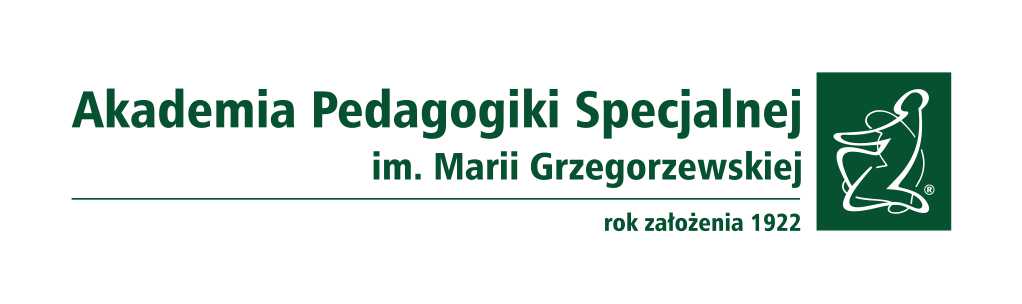 INFORMACJA w trybie art. 119 ustawy Prawo o szkolnictwie wyższym i nauceo wynikach konkursuAkademia Pedagogik Specjalnej im. Marii GrzegorzewskiejInstytut Psychologii, Zakład Psychologii Klinicznej Człowieka Dorosłego – konkurs nr 8(jednostka organizacyjna zatrudniająca)Konkurs na stanowisko: asystent w grupie badawczo-dydaktycznejData ogłoszenia: 01.08.2022 r. Termin składania ofert: 05.09.2022 r. Termin rozstrzygnięcia: 12.09.2022 r. Ilość zgłoszeń: 4Kandydat, który wygrał konkurs: konkurs nie rozstrzygniętyUzasadnienie: 	Po analizie dokumentów kandydat nie został wyłoniony.Przewodnicząca Komisji     			                                                      Rektor: dr hab. Barbara Marcinkowska, prof. APS